“The role of Civil society in the intercultural dialogue in Egypt”Meeting development and strengthening of the ALF Egyptian NetworkDate: 9th & 10th October		-	Location: CairoApplication FormDeadline:  14 September2013, 16h00 (Egyptian time)Name of the organisation:Name and Surname of the candidate:Age:Gender:       Male       FemalePosition in the organisation:Organisation member of the ALF Network of: ………………………………………………………….…Address:Phone:				Fax: 				Mobile:E-mail:							              Web site: Specific needs (diet, etc.):  Did you take part in some ALF meetings and events previously?     No    Yes   (please detail)If yes, how did you share this experience afterwards within your organisation and with the other members of your ALF national network?Type of organisation:  Local/regional authority  Non-Governmental Organisation  Private entity for profit  Public institution  Public Foundation /private for non profit  Other (please specify): 	Fields of activity:  Arts  Democracy and local development  Environment and sustainable development   Gender  Heritage  Human Rights  International Relations /cultural  Media  Religion  Research  Education and youth  Other (please specify): …………………………………Concerning your organisation: what are the mission, the objectives, and the main activities:   (max. 100 words)What is your own experience, your organisation’s experience regarding intercultural dialogue within civil society (max. 100 words)?Do you and/ or your organisation have experience regarding civil society development in democracies in transition (max. 100 words)?Please detail your organisation’s motivations to take part in this meeting (max. 100 mots):What your organisation would like to develop with the actual Egyptian civil society in terms of activities, projects, programmes, partnerships?What would you like to bring concretely to the ALF Egyptian Network members? (max. 100 mots):Please send back this form completed no later than 14th September to the 3 following email addresses corinne.grassi@bibalex.org, dimitrios.cavouras@bibalex.org and Hamza.BenMehrez@bibalex.org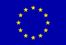 